Б.Ш. Окуджава – Ваше БлагородиеПривет, гитарист! Сегодня разберем замечательную песню из к/ф Белое солнце пустыни - Ваше благородие.В песне 1 бой и 1 переход, которые играются пальцами.Итак, вперед!ОбозначенияВсе обозначения ты найдешь в видеоуроке “Обозначения в табулатурах”. Знание этих обозначений поможет разобраться с боем песни.Также, чтобы послушать бой песни, запустите соответствующую табулатуру в программе Guitar Pro 6 или MIDI-файл. Всё это прилагается к песне.В тексте песни аккорды прописаны не в случайном месте, а в том, где их нужно играть. Хорошую помощь вам также окажут выделенные серым фоном гласные буквы. Это места, где нужно начинать играть какой-либо аккорд.Навигатор по видео00:08 – 1. Песня02:24 – 2. Бой №102:40 – 2. Бой №1: 50%02:53 – 2. Бой №1: 75%03:08 – 2. Бой №1: 100%03:21 – 3. Переход №104:13 – 3. Переход №1: 50%04:58 – 3. Переход №1: 75%05:27 – 3. Переход №1: 100%Текст с аккордамиВступление: Am } 4 раза (1 раз = 1-му защипыванию басовой струны)1.Am                           E7                AmВаше благородие, госпожа разлука,    C                                         G                CМы с тобой родня давно – вот такая штука.     Dm                                G                  C    Письмецо в конверте погоди, не рви…Dm                          Am      E                             F  E    Не везет мне в смерти   –   повезет в любви.     Dm                                G                  C    Письмецо в конверте погоди, не рви…Dm                          Am      E                             (начало перехода)    Не везет мне в смерти   –   повезет в любви.Переход: см. табы, 13-15 такт2.Ваше благородие, госпожа Удача,Для кого ты добрая, а кому – иначе.Девять граммов в сердце, постой, не зови…Не везет мне в смерти – повезет в любви.Девять граммов в сердце, постой, не зови…                                                                   (начало перехода)Не везет мне в смерти – повезет в любви.Переход: см. табы, 13-15 такт3.Ваше благородие, госпожа Чужбина,Жарко обнимала ты, да только не любила.В ласковые сети постой, не лови…Не везет мне в смерти – повезет в любви.В ласковые сети постой, не лови…                                                                   (начало перехода)Не везет мне в смерти – повезет в любви.Переход: см. табы, 13-15 такт4.Ваше благородие, госпожа Победа,Значит, моя песенка до конца не спета.Перестаньте, черти, клясться на крови…Не везет мне в смерти – повезет в любви.Перестаньте, черти, клясться на крови…                                       E(↑)                      Am(↑)Не везет мне в смерти   –   повезет в любви.АккордыДля того, чтобы посмотреть аккорды песни откройте её табулатуру и перейдите в самое начало.Бои и переборыБой №1 (1-ый такт)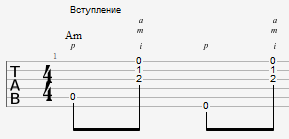 Переход №1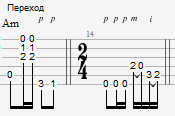 Табулатуры к песнеИх ты можешь скачать в меню диска, кликнув по ссылке, справа от песни.